2022-2023 Revised Data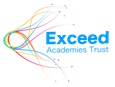 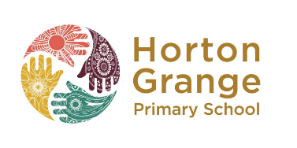 EYFSPKS1 PhonicsKS1 Phonics Screening checks were invigilated by the local authority in June 2023.KS1 Teacher AssessmentsTeacher assessments were moderated and quality assured by the local authority moderators in June 2023.KS2 SATs ResultsKS2 SATs were invigilated by the local authority in June 2023.Progress Measures KS1-KS2KS2 Average Scaled Score ResultsEY ResultsEY ResultsEY ResultsEY ResultsEY ResultsEY ResultsEY ResultsEY ResultsEY ResultsEY ResultsPercentage of children achieving expected level in each learning areaPercentage of children achieving expected level in each learning areaPercentage of children achieving expected level in each learning areaPercentage of children achieving expected level in each learning areaPercentage of children achieving expected level in each learning areaPercentage of children achieving expected level in each learning areaPercentage of children achieving expected level in each learning areaPercentage of children achieving expected level in each learning areaCommunication and LanguagePhysical DevelopmentPersonal, Social, Emotional DevelopmentLiteracyMathsUnderstanding the WorldExpressive Arts and DesignGood Level of Development2019School88888951548083512019National82.287.284.873.478.583.987.271.82023School68.984.477.855.666.76083.355.62023National79.785.283.269.877.280.38567.2KS1 Phonics ScreeningKS1 Phonics ScreeningKS1 Phonics ScreeningKS1 Phonics ScreeningPercentage of children achieving pass mark and abovePercentage of children achieving pass mark and abovePercentage of children achieving pass mark and above20192023Year 1 PhonicsSchool8281Year 1 PhonicsNational8279Year 2 PhonicsSchool9084 (full cohort)Year 2 PhonicsNational9159KS1 Teacher AssessmentsKS1 Teacher AssessmentsKS1 Teacher AssessmentsKS1 Teacher AssessmentsKS1 Teacher AssessmentsKS1 Teacher AssessmentsPercentage at each levelPercentage at each levelPercentage at each levelPercentage at each level2019201920232023Working at the Expected StandardWorking at Greater Depth within the Expected StandardWorking at the Expected StandardWorking at Greater Depth within the Expected StandardReadingSchool65136111ReadingNational75256819WritingSchool6611539WritingNational6915608MathsSchool69106212MathsNational76227016                                            KS2 Test Results - Provisional                                            KS2 Test Results - Provisional                                            KS2 Test Results - Provisional                                            KS2 Test Results - Provisional                                            KS2 Test Results - Provisional                                            KS2 Test Results - ProvisionalPercentage at each levelPercentage at each levelPercentage at each levelPercentage at each level2019201920232023Working at the Expected LevelWorking at Greater Depth within the Expected StandardWorking at the Expected LevelWorking at Greater Depth within the Expected StandardReadingSchool91407328ReadingNational73277329WritingSchool88218025WritingNational78207113MathsSchool90258755MathsNational79277324GPaSSchool88368661GPaSNational78477230Reading, writing and maths combinedSchool88116611Reading, writing and maths combinedNational6511608Subject2019Progress ScorePercentile2023Progress ScorePercentileReading6.73Well above average1.51Above averageWriting3.65Well above average4.32Well above averageMaths4.54Well above average7.17Well above averageSubject2019School2019National2023School2023NationalReading107.7104.4104.8105.1Maths106.3105.1110.2104.2GPaS108.3106.3111.3104.9